APPLICATION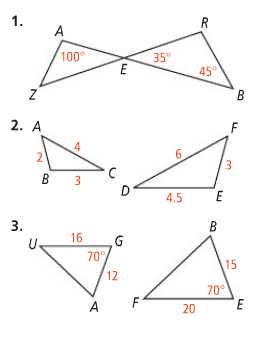 4.  At a certain time of day, a 1.8-m-tall person standing next to the Washington Monument casts a 0.7-m shadow.  At the same time, the Washington Monument casts a 65.8-m shadow.  How tall is the Washington Monument??Angle-Angle Similarity (AA~) PostulateIf _______  _______________ of one triangle are ___________________ to ________ _______________ of another triangle, then the triangles are ________________________.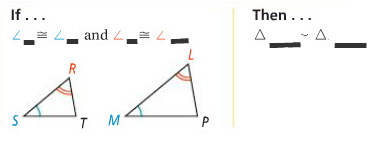 Side-Angle-Side Similarity (SAS~) TheoremIf an  _______________ of one triangle is ___________________ to an _______________ of a second triangle and the ___________that include the _______ _______________ are ______________________, then the triangles are ________________________.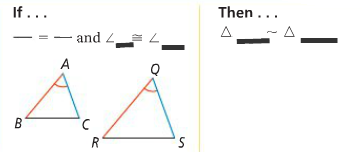 Side-Side-Side Similarity (SSS~) TheoremIf the _____________________ _______________ of two triangles are _________________________, the the triangles are _________________.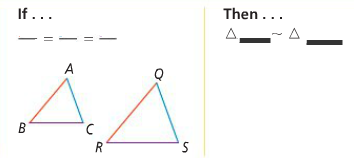 Problem 1Determine whether the triangles are similar.  If so, write a similarity statement and name the postulate or theorem used.A.                                                               B.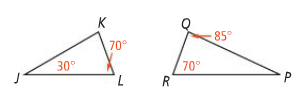 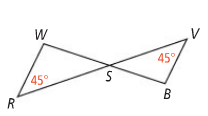 C.                                                           D. 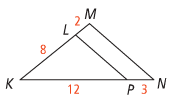 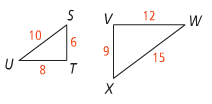 Indirect MeasurementProblem 2Find the height of the flagpole.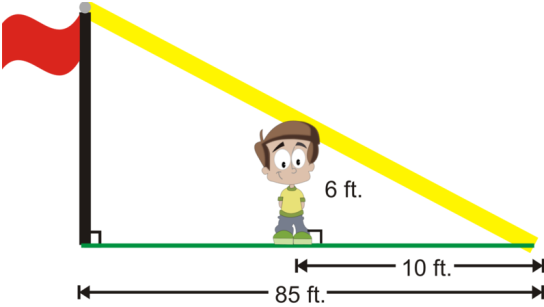 Indirect MeasurementProblem 3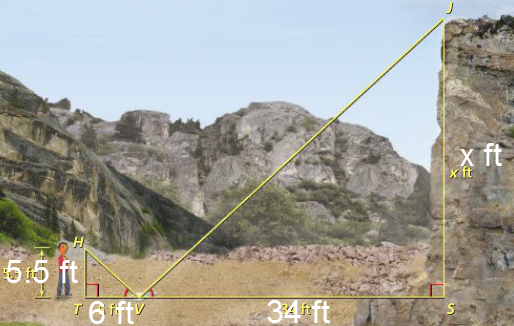 